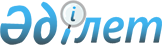 О переименовании улиц города Алтай района АлтайПостановление акимата района Алтай Восточно-Казахстанской области от 14 января 2019 года № 3 и решение Зыряновского районного маслихата Восточно-Казахстанской области от 15 января 2019 года № 43/6-VI. Зарегистрировано Управлением юстиции Зыряновского района Департамента юстиции Восточно-Казахстанской области 16 января 2019 года № 5-12-189
      Примечание РЦПИ.

      В тексте документа сохранена пунктуация и орфография оригинала.
      В соответствии с подпунктом 4) пункта 1 статьи 6, пунктом 2 статьи 31 Закона Республики Казахстан от 23 января 2001 года "О местном государственном управлении и самоуправлении в Республике Казахстан", подпунктом 5-1) статьи 12 Закона Республики Казахстан от 8 декабря 1993 года "Об административно-территориальном устройстве Республики Казахстан", заключением Восточно-Казахстанской областной ономастической комиссии  от 29 ноября 2018 года и учитывая мнение жителей города Зыряновска Зыряновского района, на основании Указа Президента Республики Казахстан от 28 декабря 2018 года № 821 "О переименовании Зыряновского района и города Зыряновск Восточно-Казахстанской области в район Алтай и город Алтай Восточно-Казахстанской области" акимат района Алтай ПОСТАНОВЛЯЕТ и маслихат Зыряновского района РЕШИЛ:
      1. Переименовать в городе Алтай района Алтай следующие улицы: 
      1) улицу Лениногорская на улицу Вишневая; 
      2) улицу Пролетарская на улицу Спортивная;
      3) улицу Канавная на улицу Родниковая;
      4) улицу Коммунистическая на улицу Тохтарова;
      5) улицу Ленина на улицу Астана;
      6) улицу Советская на улицу Тәуелсіздік;
      7) улицу Ворошилова на улицу Труда;
      8) переулок Советский на переулок Тенистый.
      2. Государственному учреждению "Аппарат акима Зыряновского района" в установленном законодательством Республики Казахстан порядке обеспечить:
      1) государственную регистрацию настоящего совместного постановления и решения в управлении юстиции Зыряновского района;
      2) в течение десяти календарных дней со дня государственной регистрации настоящего совместного решения и постановления направление его копии в бумажном и электронном виде на казахском и русском языках в Республиканское государственное предприятие на праве хозяйственного ведения "Республиканский центр правовой информации" для официального опубликования и включения в Эталонный контрольный банк нормативных правовых актов Республики Казахстан;
      3) в течение десяти календарных дней после государственной регистрации настоящего совместного постановления и решения направление его копии на официальное опубликование в периодические печатные издания, распространяемых на территории Зыряновского района;
      4) размещение настоящего совместного постановления и решения на интернет - ресурсе акима района Алтай после его официального опубликования.
      3. Настоящее совместное постановление и решение вводится в действие со дня его первого официального опубликования. 
					© 2012. РГП на ПХВ «Институт законодательства и правовой информации Республики Казахстан» Министерства юстиции Республики Казахстан
				
      Аким района Алтай

Н. Токсеитов

      Председатель сессии

Л. Попова

      Секретарь маслихата Зыряновского района

Л. Гречушникова
